Genogram GuidanceA genogram is a family tree and completing one helps a practitioner to better understand who is in a family and the relationships between family members. Talking to children and their carers about their extended family is a good starting point part for an assessment and can help make complexity clearer. Creating a genogram can help identify who is within the child’s support network as well as help practitioners understand any long-term family issues such as intergenerational neglect and relationship breakdowns.A genogram should cover at least three generations and should include dates of birth where known.A simple genogram can be drawn using the following symbols :To learn more about using genograms click hereYou can add more detail, notes, and symbols to represent the story that the family share with you. It can be as simple or as complex as you want – just a basic family tree or it can tell a story.Children are placed in order of birth from left to right. A dotted line should be drawn around the people who live in the same household, as shown below: 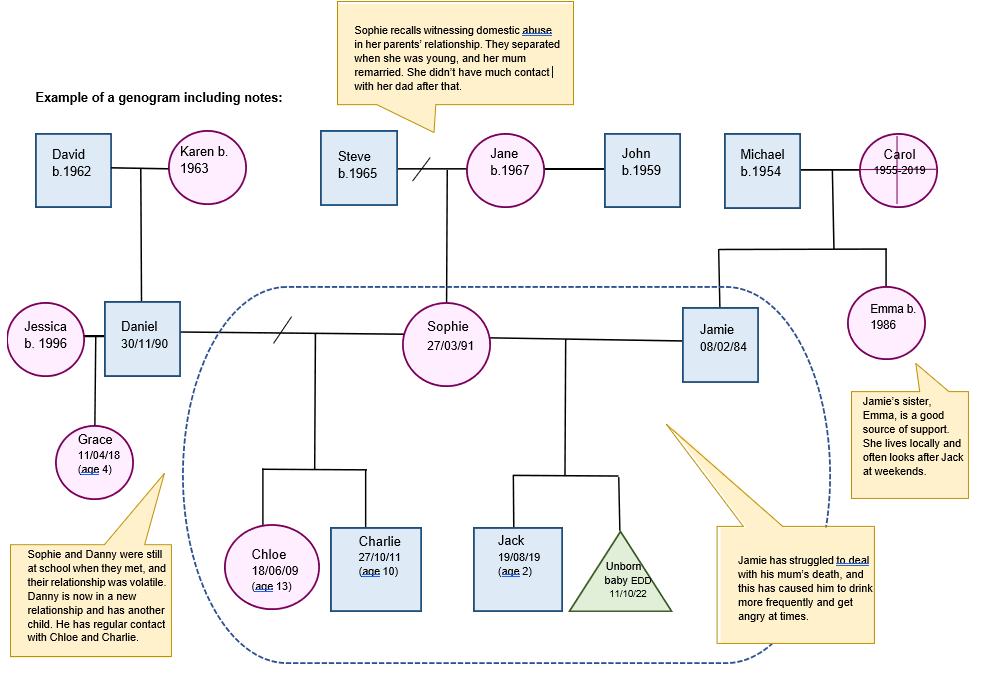 A square for a MaleA circle for a FemaleA triangle for Gender unknown eg unborn babyA cross for DeceasedA solid connecting line for a Long-term relationship (marriage/cohabitation)A solid connecting line with a slash through it for separation or divorce